Preparing for Transition from Key Stage 4 to Key Stage 5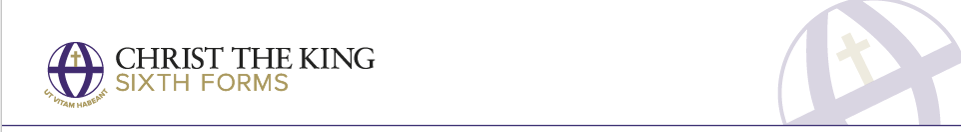 SubjectQualificationEnglish LiteratureA LevelRecommended Reading MaterialsRecommended Websites SET TEXTS (Will be provided by the college): Heart of Darkness by Joseph Conrad, The Lonely Londoners by Sam SeldonRelated GENRE: Post-colonial fiction: try reading Small Island by Andrea LevyGeneral fiction for high achievers to explore: The Lovely Bones, Catcher in the Rye, The Bell Jar, My Sister the Serial Killer, Purple Hibiscus, The Power, Lord of the Flies, Welcome to LagosShort stories: The Yellow Wallpaper - Charlotte Perkins Gilman, Roald Dahl short stories, Raymond Carver, Graham Greene, Kate ChopinPOETRY: read a modern poem every day on the Poetry Foundation website: Poetry FoundationShort stories for 16-year olds - www.storystar.com/stories-subcategory/2/teensAudiobooks – can often be accessed for free on YouTube: Jane Eyre by Charlotte Brontë - YouTubeYouTube: the National Theatre space National Theatre - YouTubePreparation TasksRecommended Research Read Jane Eyre by Charlotte Bronte (use the audiobook if it helps Jane Eyre by Charlotte Brontë - YouTube) and write a 300 word review of your response to this classic text. Is it still relevant today?Read a modern poem every day of the summer on the Poetry Foundation website Poetry Foundation and then choose your favourite out of the new poems you’ve encountered. Write 150 words about why you liked it. Be ready to talk to your fellow students about your choice.Read at least 3 articles that interest you from the latest edition of Emagazine, the magazine for A Level English students. English & Media Centre | emagazine (englishandmedia.co.uk) Log in with these details: Username english@ctksfcPassword englishUse the Emagazine site to research the areas of literature that interest you.Look up at least one article on the genre of post-colonial literature.Use the Poetry Foundation website to research your favourite of the “poems of the day” that you read over the summer.Recommended trips or visits this SummerRecommended trips or visits this SummerLook out for £5 student tickets – National Theatre£5 tickets to watch plays at Shakespeare’s Globe theatre – standing in the yardNational Gallery - free / Portrait Gallery – free / Tate Gallery and Tate Modern - freeThe Victoria & Albert – for costume / The British Museum – for culture and historyLook out for £5 student tickets – National Theatre£5 tickets to watch plays at Shakespeare’s Globe theatre – standing in the yardNational Gallery - free / Portrait Gallery – free / Tate Gallery and Tate Modern - freeThe Victoria & Albert – for costume / The British Museum – for culture and historyTasks to CompleteTasks to CompleteRead Jane Eyre by Charlotte Bronte (use the audiobook if it helps Jane Eyre by Charlotte Brontë - YouTube) and write a 300 word review of your response to this classic text. Is it still relevant today?Read a modern poem every day of the summer on the Poetry Foundation website Poetry Foundation and then choose your favourite out of the new poems you’ve encountered. Write 150 words about why you liked it. Be ready to talk to your fellow students about your choice.Read at least 3 articles that interest you from the latest edition of Emagazine, the magazine for A Level English students. English & Media Centre | emagazine (englishandmedia.co.uk) Log in with these details: Username english@ctksfcPassword englishRead Jane Eyre by Charlotte Bronte (use the audiobook if it helps Jane Eyre by Charlotte Brontë - YouTube) and write a 300 word review of your response to this classic text. Is it still relevant today?Read a modern poem every day of the summer on the Poetry Foundation website Poetry Foundation and then choose your favourite out of the new poems you’ve encountered. Write 150 words about why you liked it. Be ready to talk to your fellow students about your choice.Read at least 3 articles that interest you from the latest edition of Emagazine, the magazine for A Level English students. English & Media Centre | emagazine (englishandmedia.co.uk) Log in with these details: Username english@ctksfcPassword english